Publicado en LATINOAMÉRICA el 31/01/2019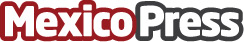 Lanzamiento mundial del libro '¿Quién tiene mi dinero?' del autor y experto internacional en Neuroventas Manuel Quiñones El autor y experto internacional en neuroventas Manuel Quiñones lanza su nuevo libro '¿Quién tiene mi dinero?', en el cual revela diferentes herramientas para aumentar las ventasDatos de contacto:AndeanWireNota de prensa publicada en: https://www.mexicopress.com.mx/lanzamiento-mundial-del-libro-quien-tiene-mi Categorías: Internacional Literatura Marketing Consumo http://www.mexicopress.com.mx